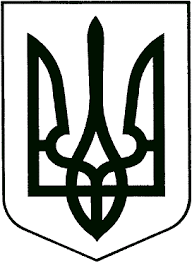 ЗВЯГЕЛЬСЬКИЙ МІСЬКИЙ ГОЛОВАРОЗПОРЯДЖЕННЯ01.02.2023					   			№26(о)Про виділення коштів     Керуючись пунктами 13, 20 частини четвертої статті 42 Закону України “Про місцеве самоврядування в Україні”, рішенням міської ради від 22.12.2022 № 715 “Про бюджет  Новоград-Волинської міської територіальної громади  на 2023 рік“, з метою підготовки земельних ділянок несільськогосподарського призначення або прав на них комунальної власності для продажу на земельних торгах та проведення таких торгів:1. Фінансовому управлінню міської ради (Ящук І.К.) профінансувати за рахунок коштів бюджету Новоград-Волинської міської територіальної громади управління містобудування, архітектури та земельних відносин міської ради (Демяненко Н.Б.) у сумі 59 179,00 гривень.2. Управлінню містобудування, архітектури та земельних відносин міської ради  (Демяненко Н.Б.) виділені кошти в сумі 59 179,00 гривень перерахувати виконавцям робіт за виготовлену документацію із землеустрою  відповідно до укладених договорів.3. Контроль за виконанням цього розпорядження залишаю за собою.Міський голова                                                                       Микола БОРОВЕЦЬ